Základní škola a mateřská škola, Ostrava-Hrabůvka, Mitušova 16, příspěvková organizaceodloučené pracoviště Mateřská škola Mitušova 90, Ostrava-Hrabůvka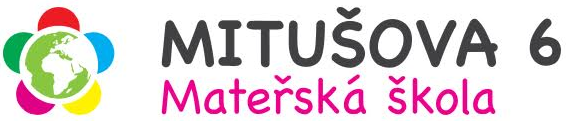 Zápis k předškolnímu vzdělávání              pro školní rok 2023/2024 se bude konat od 3.5.do 4.5. 2023Termíny k osobnímu podání přihlášky:Středa 3.5.           8-16 hod.Čtvrtek 4.5.          8-16 hod.Žádost o přijetí s dalšími dokumenty a informacemi naleznete od 20.4. 2023 na tomto odkazu      https://ms.ostrava.cz/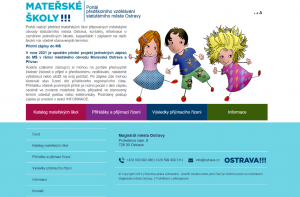 